Verlaufsfragebogen nach kranio-zervikalem BeschleunigungstraumaIn Ergänzung zum Erstdokumentationsbogen nach kranio-zervikalem BeschleunigungstraumaDieser Fragebogen ist nur auf ausdrückliche Nachfrage durch den Versicherer auszufüllen.	Bitte alle Fragen beantworten!Gibt es medizinische Aspekte, denen bei der Eingliederung besondere Beachtung geschenkt werden müsste?Gibt es aus medizinischer Sicht triftige Gründe, die gegen eine Meldung bei der IV zur Früherfassung sprechen?Dieser Bogen kann mit CHF 130.– abgerechnet werden.
Schweizerischer Versicherungsverband SVV. www.svv.ch / 01.04.2011Unfall- / Versicherten- / Referenz- / Schadennr.Unfall- / Versicherten- / Referenz- / Schadennr.Versicherungsgesellschaft 1 | Angaben zum PatientNameVornameGeburtsdatum (dd.mm.jjjj)Geburtsdatum (dd.mm.jjjj)  weiblich   männlich  weiblich   männlichUnfallzeitpunktDatumZeitErstuntersuchungDatumZeitWeiterbehandlung beiNameOrt 2 | Angaben des Patienten zum Beschwerdeverlauf seit Erstellung des Erstdokumenttionsbogens (Beilage)neinja, sofortja, nach … Stunde
(Anzahl Std. eintragen)spontan erzählterfragtSchmerzintensität
0 = Schmerzfrei
10 = unerträglich stark Schmerzausstrahlung
 wohin?KopfschmerzenNackenschmerzenSchwindelÜbelkeitErbrechenHörstörungenSehstörungenSchlafstörungenAndere Symptome  nein    ja, seit Welche?       Welche?       Welche?       Welche?       Welche?       Welche?       Welche?       Welche?       Welche?       Welche?       Welche?       Welche?      Andere Symptome wurden  spontan erzählt    erfragt  spontan erzählt    erfragt  spontan erzählt    erfragt  spontan erzählt    erfragtFalls vorbestehende behandlungsbedürftige Beschwerden vor Unfall: Verlauf seit UnfallFalls vorbestehende behandlungsbedürftige Beschwerden vor Unfall: Verlauf seit UnfallFalls vorbestehende behandlungsbedürftige Beschwerden vor Unfall: Verlauf seit UnfallFalls vorbestehende behandlungsbedürftige Beschwerden vor Unfall: Verlauf seit UnfallFalls vorbestehende behandlungsbedürftige Beschwerden vor Unfall: Verlauf seit UnfallKopf (inkl. Migräne) gleich geblieben    verschlechtert    verbessertNacken gleich geblieben    verschlechtert    verbessertRücken gleich geblieben    verschlechtert    verbessertAugen gleich geblieben    verschlechtert    verbessertGehör gleich geblieben    verschlechtert    verbessertPsyche  gleich geblieben    verschlechtert    verbessertandere, nämlich gleich geblieben    verschlechtert    verbessert 3 | UntersuchungsbefundeGrösse   Gewicht a) Schmerzen/Beweglichkeit der HWS (aktive, durch den Patienten ausgeführte Bewegungen) Beweglichkeit Beweglichkeit Beweglichkeit Beweglichkeit Beweglichkeit  Schmerz  Schmerz Beweglichkeit Beweglichkeit Beweglichkeit Beweglichkeit Beweglichkeit  nein  jaFlexion Kinn-Sternum-Abstand cm cmExtension Kinn-Sternum-Abstand cm cmRechtsdrehung Grad GradLinksdrehung Grad GradSeitneigung rechts Grad GradSeitneigung links Grad GradDruckschmerz nein nein nein nein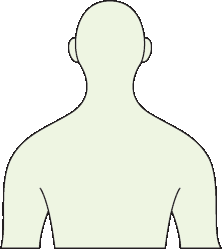  ja. Lokalisation(en) bitte in Skizze einzeichnen: ja. Lokalisation(en) bitte in Skizze einzeichnen: ja. Lokalisation(en) bitte in Skizze einzeichnen: ja. Lokalisation(en) bitte in Skizze einzeichnen:Bemerkungen:      Bemerkungen:      Bemerkungen:      Bemerkungen:      Bemerkungen:      Bemerkungen:      Bemerkungen:      Bemerkungen:      Bemerkungen:      Bemerkungen:      Bemerkungen:      Bemerkungen:      Bemerkungen:      Bemerkungen:      Bemerkungen:      Bemerkungen:      Ruheschmerzen nein    ja nein    ja nein    ja nein    jaStauchungsschmerz nein    ja, ohne Ausstrahlung nein    ja, ohne Ausstrahlung nein    ja, ohne Ausstrahlung nein    ja, ohne Ausstrahlung ja, mit Ausstrahlung. Wohin? ja, mit Ausstrahlung. Wohin? b) Schmerz / Funktionseinschränkung an anderer Lokalisation nein    ja, nämlich: c) Neurologische UntersuchungSehnenreflexe normal pathologisch. Welche? pathologisch. Welche? pathologisch. Welche?Muskelkraft normal Paresen. Welche? Paresen. Welche?Parästhesien nein ja. Welche?Sensible Defizite nein ja. Welche?Romberg-Versuch sicher schwanken  Ausfallschritt nach rechts  Ausfallschritt nach links schwanken  Ausfallschritt nach rechts  Ausfallschritt nach links schwanken  Ausfallschritt nach rechts  Ausfallschritt nach links schwanken  Ausfallschritt nach rechts  Ausfallschritt nach linksUnterberger Tretversuch normal  pathologisch nach rechts    pathologisch nach links pathologisch nach rechts    pathologisch nach links pathologisch nach rechts    pathologisch nach links pathologisch nach rechts    pathologisch nach linksDefinition pathologisch = Abweichung > 45° nach 50 SchrittenDefinition pathologisch = Abweichung > 45° nach 50 SchrittenDefinition pathologisch = Abweichung > 45° nach 50 SchrittenDefinition pathologisch = Abweichung > 45° nach 50 SchrittenDefinition pathologisch = Abweichung > 45° nach 50 SchrittenAndere pathologische neurologische Befunde (z.B. Hirnnerven):Andere pathologische neurologische Befunde (z.B. Hirnnerven):Andere pathologische neurologische Befunde (z.B. Hirnnerven):Andere pathologische neurologische Befunde (z.B. Hirnnerven):Andere pathologische neurologische Befunde (z.B. Hirnnerven):Andere pathologische neurologische Befunde (z.B. Hirnnerven): d) Bildgebende Untersuchungen nein    ja, nämlich: e) Sonstige Feststellungen oder Auffälligkeiten (auch Psyche) nein    ja, nämlich: 4 | Erwarteter HeilverlaufZeichnet sich eine Besserung ab?     nein    gering    deutlichZeichnet sich eine Besserung ab?     nein    gering    deutlichWeicht der Heilverlauf zum jetzigen Zeitpunkt vom erwarteten Heilverlauf bei Erstkonsultation ab?Weicht der Heilverlauf zum jetzigen Zeitpunkt vom erwarteten Heilverlauf bei Erstkonsultation ab? nein    ja, Begründung: 5 | Aktuelle DiagnoseGradKlinische Präsentation0 Keine Nackenbeschwerden, keine somatischen BefundeI Nackenbeschwerden mit Schmerz, Steifigkeitsgefühl oder nur Schmerzhaftigkeit, 
 keine somatischen Befunde, normale BeweglichkeitII Nackenbeschwerden und muskuloskelettale Befunde (verminderte Beweglichkeit und 
 punktuelle Druckschmerzhaftigkeit mit eingeschlossen)III Nackenbeschwerden und neurologische Befunde (abgeschwächte oder fehlende 
 Muskeleigenreflexe, Muskelschwäche und sensible Ausfälle mit eingeschlossen)IV Nackenbeschwerden und Fraktur oder DislokationDifferentialdiagnose(n)*:zusätzliche Diagnose(n):weitere Abklärung(en):* entspricht den Forderungen/Ausführungen im Sinne des Bundesgerichtsentscheides BGE 134 V 109* entspricht den Forderungen/Ausführungen im Sinne des Bundesgerichtsentscheides BGE 134 V 109 6 | Therapie / angeordnete Massnahmen Keine Therapie Analgetika (Paracetamol u. ä.) NSAR topisch Opioide NSAR systemisch Physiotherapie aktiv andere Massnahmen, nämlich: 7 | Arbeitsfähigkeitaktuelle berufliche Tätigkeit:aktuelles Arbeitspensum:% mit körperlicher Belastung   mit teilweise körperlicher Belastung   ohne körperliche Belastung (Büroarbeit) mit körperlicher Belastung   mit teilweise körperlicher Belastung   ohne körperliche Belastung (Büroarbeit) mit körperlicher Belastung   mit teilweise körperlicher Belastung   ohne körperliche Belastung (Büroarbeit) mit körperlicher Belastung   mit teilweise körperlicher Belastung   ohne körperliche Belastung (Büroarbeit) mit körperlicher Belastung   mit teilweise körperlicher Belastung   ohne körperliche Belastung (Büroarbeit)Psychosoziale/soziokulturelle VerhältnisseArbeitsunfähigkeit von  bisZumutbare Arbeitsintensität (in Prozent der üblichen Intensität):Zumutbare Arbeitsintensität (in Prozent der üblichen Intensität):Zumutbare Arbeitsintensität (in Prozent der üblichen Intensität):Zumutbare Arbeitsintensität (in Prozent der üblichen Intensität):Zumutbare Anwesenheit im Betrieb (Stunden pro Tag):Zumutbare Anwesenheit im Betrieb (Stunden pro Tag):Zumutbare Anwesenheit im Betrieb (Stunden pro Tag):Zumutbare Anwesenheit im Betrieb (Stunden pro Tag):Bei Teilarbeitsfähigkeit: Ist eine weitere Steigerung der Arbeitsfähigkeit zu erwarten?Bei Teilarbeitsfähigkeit: Ist eine weitere Steigerung der Arbeitsfähigkeit zu erwarten?Bei Teilarbeitsfähigkeit: Ist eine weitere Steigerung der Arbeitsfähigkeit zu erwarten?Bei Teilarbeitsfähigkeit: Ist eine weitere Steigerung der Arbeitsfähigkeit zu erwarten?Bei Teilarbeitsfähigkeit: Ist eine weitere Steigerung der Arbeitsfähigkeit zu erwarten?Hat der Patient/die Patientin Arbeitsversuche unternommen?Hat der Patient/die Patientin Arbeitsversuche unternommen?Hat der Patient/die Patientin Arbeitsversuche unternommen?Hat der Patient/die Patientin Arbeitsversuche unternommen?Nächste Beurteilung der Arbeitsunfähigkeit: Datum (dd.mm.jjjj)Nächste Beurteilung der Arbeitsunfähigkeit: Datum (dd.mm.jjjj)Nächste Beurteilung der Arbeitsunfähigkeit: Datum (dd.mm.jjjj)Nächste Beurteilung der Arbeitsunfähigkeit: Datum (dd.mm.jjjj) 8 | Weitere BemerkungenOrt / Datum:Stempel / Unterschrift: